Le festival de ConfolensJe m’appelle Lauren et j’habite à Confolens, une petite ville de 2500 habitants qui se trouve dans le sud-ouest de la France dans le département de la Charente.  Chaque année Confolens organise un célèbre festival de danses et musiques du monde qui attire plus de 100 000 visiteurs chaque été au mois d'août.  Pendant une semaine on peut voir beaucoup de spectacles différents liés aux arts et traditions populaires du monde. C’est un mélange des différentes cultures qui embrase  (sets alight) le coeur de la ville.  Plus de 360 bénévoles participent chaque année à l’organisation du festival.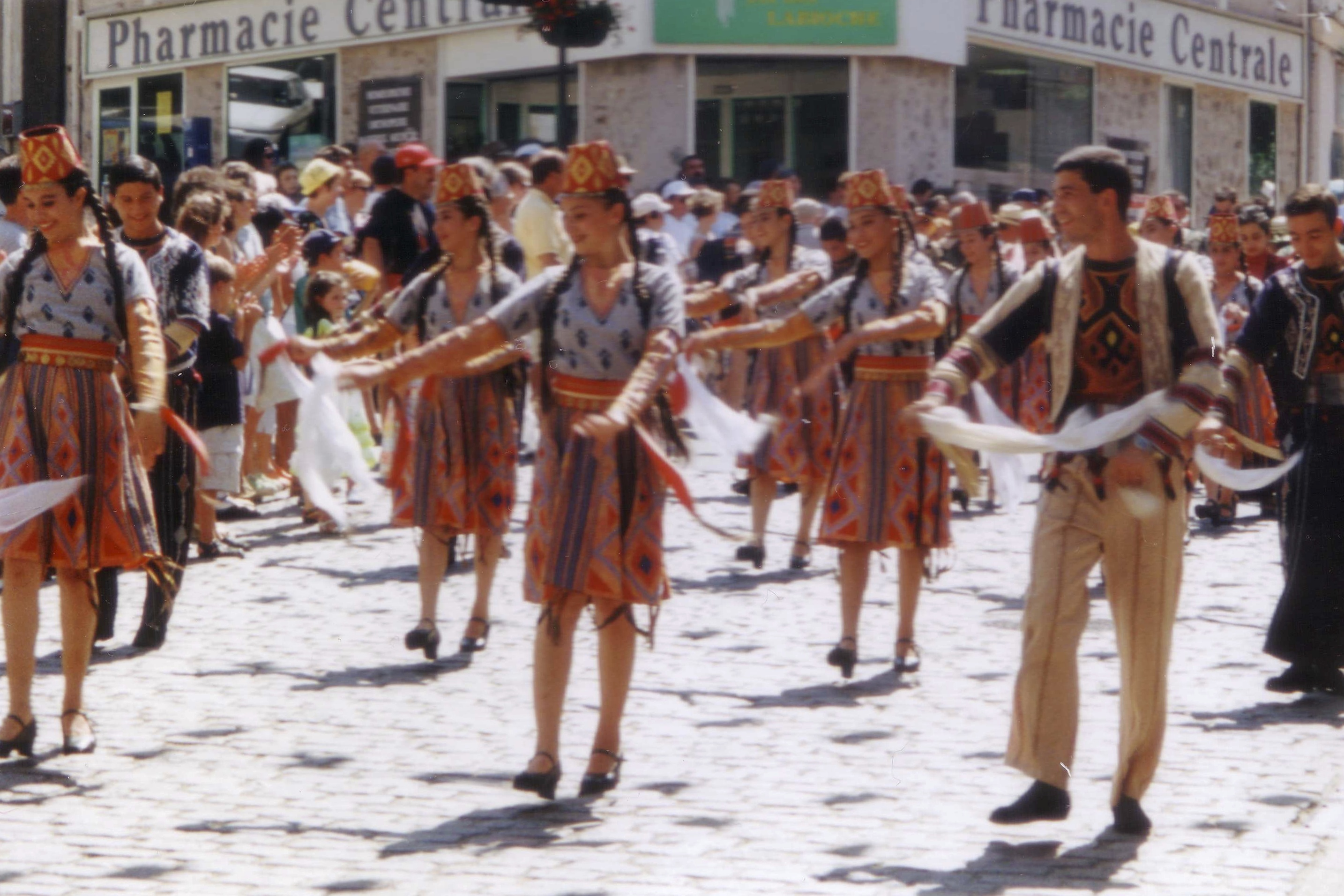 Quand j’étais petite mes grandparents venaient passer la semaine du festival chez nous et nous regardions beaucoup de spectacles.  D’habitude il faisait chaud en août et même quand il pleuvait pendant le festival tout le monde s’amusait.***********Exercice de compréhension.  Repondez en français aux questions suivantes.Où est Confolens?Qui organise le festival?Le festival dure combien de temps?Le festival de Confolens est quel genre d’événement?Quand se déroule le festival?The Imperfect TenseUses  : this tense is used (1) for a description or state in the past, e.g. she was wearing a blue dress; (2) for repeated actions in the past, e.g. he often drank wine; (3) for an action that was going on when another happened e.g. I was reading a book when he entered; (4) to translate were to do something after if, e.g. If I were to give you the book…’Formation - Take the nous form of the Present Tense- nous regard (ons)- nous finiss (ons)- nous vend(ons)And remove the - ons to get the stem and then add the following endings on to that stem:Regarder – to look at/watchJe regardaisTu regardais Il/elle/on regardaitNous regardionsVous regardiezIls/Elles regardaientFinir – to finishJe finissaisTu finissaisIl/elle/on finissaitNous finissionsVous finissiezIls/elles finissaientVendre – to sellJe vendaisTu vendaisIl vendaitNous vendionsVous vendiezIls vendaient Some examples of the Iiperfect tense to practise1. He was wearing a blue hat.2. The sun was shining3. She was wearing a blue dress4. He used to work as a teacher5. My cousins used to live in the country6. He often drank wine7. He used to (would) always get up at 6 o clock.8. I was reading a book when he entered.9. If I were to give you the book you would read it.10. She was studying when there was a knock at the      door.Imperfect Tense of some common irregular verbs				être – to beI was/						used to be etc =    	J'étais			you were		tu étais			he/she/it etc was 	il/elle/on étaitwe were		nous étions		you were		vous étiez		they were		ils/elles étaient	avoir – to have				I had/I used 					 to have etc		J'avais						tu avais							il avait				we had etc		nous avions			you had		vous aviez				they had		ils avaient				pouvoir – to be able/canI could/						used to be able	je pouvais			tu pouvais								il pouvait								nous pouvions								vous pouviez							ils pouvaient					vouloir – to wantI wanted/used to	 Je voulais		 want		tu voulais							il/elle/on voulait						nous voulions							vous vouliez							ils voulaient					aller – to go		I was going	J'allais					tu allais					il/elle/on allait						nous allions					vous alliez						ils/elles allaient			prendre – to takeI was taking	Je prenais					tu prenais			etc		il/elle/on prenait						nous prenions						vous preniez						ils/elles prenaient			dire – to say			I was saying je disais						tu disais								il/elle/on disait								nous disions								vous disiez								ils/elles disaient					faire – to do/make						I did/used 	je faisais				I  to do		tu faisais							il/elle/on faisait							nous faisions								vous faisiez								ils/elles faisaient					sortir – to go out			I was going out/	Je sortais			 used to go out		tu sortais							il/elle/on sortait						nous sortions							vous sortiez							ils/elles sortaient			ipartir – to leave/set out			I was leaving	Je partais				tu partais						il/elle/on partait					nous partions						vous partiez						ils/elles partaient			